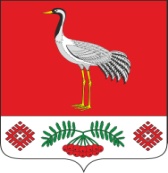 01.11.2022г. №61РОССИЙСКАЯ ФЕДЕРАЦИЯИРКУТСКАЯ ОБЛАСТЬБАЯНДАЕВСКИЙ МУНИЦИПАЛЬНЫЙ РАЙОНМУНИЦИПАЛЬНОЕ ОБРАЗОВАНИЕ «ТУРГЕНЕВКА»АДМИНИСТРАЦИЯПОСТАНОВЛЕНИЕОБ УТВЕРЖДЕНИИ ПЛАНА-ГРАФИКА МЕРОПРИЯТИЙ, НАПРАВЛЕННЫХ НА ВНЕСЕНИЕ ИЗМЕНЕНИЙ В НОРМАТИВЫ ГРАДОСТРОИТЕЛЬНОГО ПРОЕКТИРОВАНИЯ МУНИЦИПАЛЬНОГО ОБРАЗОВАНИЯ «ТУРГЕНЕВКА», КАСАЮЩЕЙСЯ ОБЕСПЕЧЕННОСТИ НАСЕЛЕНИЯ ВЕЛОСИПЕДНЫМИ ДОРОЖКАМИ И ПОЛОСАМИ ДЛЯ ВЕЛОСИПЕДОВ	В целях выполнения пункта 2 «А» части 6 Перечня поручений Президента Российской Федерации от 22 ноября 2019 года № Пр-2397 по итогам заседания Совета при Президенте российской Федерации по развитию физической культуры и спорта от 10 октября 2010 года, в соответствии с Федеральным законом от 06.10.2003 № 131-ФЗ «Об общих принципах организации местного самоуправления в Российской Федерации»,руководствуясь Уставом муниципального образования «Тургеневка»,ПОСТАНОВЛЯЮ:1. Утвердить план-график мероприятий, направленных на внесение изменений в нормативы градостроительного проектирования муниципального образования «Тургеневка», касающейся обеспеченности населения велосипедными дорожками и полосами для велосипедов, согласно приложению.2. Признать утратившим силу постановление администрации муниципального образования «Тургеневка» от 27 января 2020 года №4 «Об утверждении плана- графика мероприятий, направленных на внесение изменений  направленных на внесение изменений в нормативы градостроительного проектирования муниципального образования «Тургеневка», касающейся обеспеченности населения велосипедными дорожками и полосами для велосипедов».3. Опубликовать настоящее постановление в очередном Вестнике МО «Тургеневка» и на официальном сайте МО «Тургеневка» в информационно-телекоммуникационной сети интернет.4. Контроль за исполнением настоящего постановления возложить на специалиста по имуществу.Глава МО «Тургеневка»В.В.СинкевичПриложение к постановлению главы МО «Тургеневка» от 01.11.2022 №61План-график реализации мероприятий, направленных на внесение изменений в нормативы градостроительного проектирования муниципальных образований Иркутской областив части, касающейся обеспеченности населения велосипедными дорожками и полосами для велосипедов №№п/пНаименование мероприятияСрок исполненияОтветственный за исполнениеПримечание123451.ПодготовкаПодготовкаПодготовкаПодготовка1.1.Принятие органом местного самоуправления решения о подготовке внесения изменений в местные нормативы градостроительного проектирования муниципального образования в части, касающейся обеспеченности населения велосипедными дорожками и полосами для велосипедов (далее – Проект внесения изменений в МНГП).ноябрь 2022г.Марисова Т.Н.1.2.Подготовка органом местного самоуправления Проекта внесения изменений в МНГП.Ноябрь 2022г.Марисова Т.Н.1.3.Размещение Проекта внесения изменений в МНГПна официальном сайте органа местного самоуправления в сети Интернет» (при наличии официального сайта муниципального образования) и опубликование в порядке, установленном для официального опубликования муниципальных правовых актов, иной официальной информации.ноябрь 2022Г.Марисова Т.Н.2.УтверждениеУтверждениеУтверждениеУтверждение2.1.Направление Проекта внесения изменений в МНГП на утверждение в  представительный орган местного самоуправления.январь 2023г.Марисова Т.Н.2.2.Утверждение Проекта внесения изменений в МНГПЯнварь 2023г.Марисова Т.Н.3.Размещение в ФГИСТПРазмещение в ФГИСТПРазмещение в ФГИСТПРазмещение в ФГИСТП3.1.Размещение утвержденных местных нормативов градостроительного проектирования (новой редакции) в федеральной государственной информационной системе территориального планирования (далее – ФГИСТП).Январь 2023г.Марисова Т.Н.